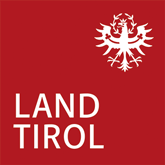 Fertigstellungsmeldung zum Förderungsantrag im Rahmen des Sonderförderungsprogramms Planungsverband 9 „Oberes und Oberstes Gericht“Aktionsfeld 2 – Unterstützung für kleine Beherbergungsbetriebe/Privatvermieter (b.)Mit Bezug auf den Förderungsantrag vom  wird mitgeteilt, dass folgende Investitionen bis zum  durchgeführt wurden.Es wird ersucht, die Prämie/Förderung auf das folgende Konto zu überweisen:Unterschrift, den  	InvestitionsvorhabenAnzahlGröße (in m2)Einbau eines Sanitärraumes mit Dusche/Badewanne, Waschtisch und WCUmbau/Zusammenlegung von bestehenden Gästezimmern zu einer Ferienwohnung bzw. den Neubau einer Ferienwoh-nung – einschließlich SanitärraumUmbau/Zusammenlegung von bestehenden Gästezimmern zu einer Ferienwohnung – ohne Sanitärraum (bereits vorhanden)Neubau eines Gästezimmers incl. Sanitärraumkomplette Neuausstattung bestehender Gästezimmer und Ferienwohnungen mit der erforderlichen Mindestausstattung pro komplett neu eingerichteten Raum (ohne Vorraum, Ab-stellraum, Sanitärraum u. ä.)Umbau/Zusammenlegung bestehender Gästezimmer zu barrierefreien UnterkünftenErrichtung/Einrichtung eines Frühstücks- und/oder AufenthaltsraumesErrichtung/Einrichtung eines Wellness- und/oder FreizeitbereichesErrichtung eines absperrbaren Schi-/Radkellers bzw. -werk-stätte, eines Schiwachsraumes bzw. Schuhtrockenraumesklassifiziert bzw. Klassifizierung beantragt